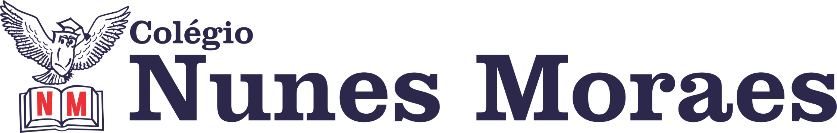 AGENDA DIÁRIA 2° ANO, 17 DE MAIO.1ª AULA: PORTUGUÊS/PREPARATÓRIA.Objeto de Conhecimento: Sinais de pontuação, função e uso.Aprendizagens Essenciais: Ler e compreender texto expositivo. Identificar a função e empregar corretamente o ponto final, o ponto de exclamação e o ponto de interrogação. Identificar e empregar, na escrita de palavras, marcas de nasalização: M, N e til.Link da aula: https://youtu.be/VDK9jMIPGCE Explicação na videoaula.Arquivo da preparatória disponível no grupo do WhatsApp.  Leitura no paradidático “Com jeito de pai”.2ª AULA: MATEMÁTICA/PREPARATÓRIA.Objeto de Conhecimento: Sólidos geométricos/A dezena.Aprendizagens Essenciais: Identificar as características de figuras geométricas espaciais presentes em objetos do cotidiano. Comparar números naturais com três dígitos. Ordenar números naturais com três dígitos. Quantificar os elementos de uma coleção pela contagem de pares. Quantificar os elementos de uma coleção pelo agrupamento de 10 unidades. Contar em escala descendente a partir de um número com 2 algarismos.Link da aula: https://youtu.be/AZ_pod8gL_c Explicação na videoaula.Arquivo da preparatória disponível no grupo do WhatsApp.  3ª AULA: HISTÓRIA/AULA.Objeto de Conhecimento: Registrando histórias por meio de fotografias.  Aprendizagens Essenciais: Compreender o significado de objetos como fontes de memórias e histórias no âmbito familiar. Compilar histórias da família registradas em diferentes fontes. Link da aula: https://youtu.be/M6a4Pt-AbwY Capítulo 7: Toda família tem história. Atividade e explicação: páginas 38 e 39. 4ª AULA: GEOGRAFIAObjeto de Conhecimento: Localização da minha escola. Aprendizagens Essenciais: Utilizar adequadamente referenciais espaciais para descrever a localização de objetos e pessoas. Link da aula: https://youtu.be/WRjLGJlJIqY Capítulo 8: Localização e representação escolar. Atividade e explicação: páginas 130 a 132.Forte abraço!